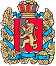 ШАПКИНСКИЙ СЕЛЬСКИЙ СОВЕТ ДЕПУТАТОВЕНИСЕЙСКОГО РАЙОНА КРАСНОЯРСКОГО КРАЯ                                             РЕШЕНИЕ            04.03.2016г                        п. Шапкино	            	            № 10-41рО внесении изменений в решение Шапкинскогосельского Совета депутатов от 22.10.2015 № 2-10р«О Положении о комиссии по соблюдению требованийк служебному поведению муниципальных служащих и урегулированию конфликта интересов в Шапкинскомсельсовете, избирательной комиссии Шапкинского сельсовета» На основании Управления Губернатора края заключения по результатам юридической экспертизы от 21.01.2016г., Федеральным законом от 06.10.2003 № 131-ФЗ «Об  общих принципах организации местного самоуправления в Российской Федерации», Уставом Шапкинского сельсовета, Шапкинский сельский Совет депутатов, РЕШИЛ:Подпункт 2 пункта 9 решения Шапкинского сельского Совета депутатов от 22.10.2015 № 2-10р «О Положении о комиссии по соблюдению требований к служебному поведению муниципальных служащих и урегулированию конфликта интересов в Шапкинском сельсовете, избирательной комиссии Шапкинского сельсовета» изложить в следующей редакции: «2)обращение граждан, замещавшего должность муниципальной службы, включенную в перечень, установленный нормативным правовым актом администрации Шапкинского сельсовета, о даче согласия на замещение на условиях трудового договора должности в организации и (или) выполнение в данной организации работы (оказание данной организации услуги) в течение месяца стоимостью более ста тысяч рублей на условиях гражданско-правового договора (гражданско-правовых договоров), если отдельные функции муниципального (административного) управления данной организацией входили в его должностные (служебные) обязанности».Пункт 11 решения Шапкинского сельского Совета депутатов от 22.10.2015 № 2-10р «О Положении о комиссии по соблюдению требований к служебному поведению муниципальных служащих и урегулированию конфликта интересов в Шапкинском сельсовете, избирательной комиссии Шапкинского сельсовета» дополнить абзацем следующего содержания: «Комиссия обязана рассмотреть письменное обращение гражданина о даче согласия на замещение на условиях трудового договора должности в организации и (или) на выполнение в данной организации работ (оказание данной организации услуг) на условиях гражданско-правового договора в течение семи дней со дня поступления указанного обращения в порядке, устанавливаемом нормативными правовыми актами Российской Федерации, и о принятом решении направить гражданину письменное уведомление в течение одного рабочего дня и уведомить его устно трех рабочих дней».Контроль за исполнением настоящего решения оставляю за собой.Настоящее решение вступает в силу с момента опубликования (обнародования) в газете «Шапкинский вестник» и подлежит размещению на официальном интернет-сайте администрации Шапкинского сельсовета.И. о. председателя Шапкинского сельского Совета депутатов                                                            О.Н. Давыдова